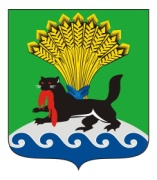 РОССИЙСКАЯ ФЕДЕРАЦИЯИРКУТСКАЯ ОБЛАСТЬИРКУТСКОЕ РАЙОННОЕ МУНИЦИПАЛЬНОЕ ОБРАЗОВАНИЕАДМИНИСТРАЦИЯПОСТАНОВЛЕНИЕот «02»________03_______ 2020г.					                     №___95_____О внесении изменений в постановление администрации Иркутского районного муниципального образования от 20.03.2019 № 129 «Об утверждении положения об организации и ведении гражданской обороны в Иркутском районном муниципальном образовании»В соответствии с внесенными изменениями в Постановление Правительства Российской Федерации от 26.11.2007 № 804 «Об утверждении положения о гражданской обороне в Российской Федерации», руководствуясь статьями 39, 45, 54 Устава Иркутского районного муниципального образования, администрация Иркутского районного муниципального образования ПОСТАНОВЛЯЕТ:1. Внести изменения в постановление администрации Иркутского районного муниципального образования от 20.03.2019 № 129 «Об утверждении положения об организации и ведении гражданской обороны в Иркутском районном муниципальном образовании» (далее – постановление):1) пп. 4 п. 4 признать утратившим силу;2) п.2 приложения к постановлению «Положение об организации и ведении гражданской обороны в Иркутском районе» дополнить абзацем следующего содержания:«Обеспечение выполнения мероприятий по гражданской обороне в Иркутском районе осуществляется органом управления, силами и средствами гражданской обороны и единой государственной системы предупреждения и ликвидации чрезвычайных ситуаций»;3) п.7 приложения к постановлению «Положение об организации и ведении гражданской обороны в Иркутском районе» изложить в новой редакции:«План гражданской обороны и защиты населения Иркутского района определяет объем, организацию, порядок обеспечения, способы и сроки выполнения мероприятий по гражданской обороне и ликвидации чрезвычайных ситуаций природного и техногенного характера в военное время.Выполнение мероприятий по гражданской обороне и ликвидации чрезвычайных ситуаций природного и техногенного характера в мирное время осуществляется в соответствии с планом действия по предупреждению ликвидации чрезвычайных ситуаций Иркутского района».2. Отделу по организации делопроизводства и работе с обращениями граждан организационно–контрольного управления администрации Иркутского районного муниципального образования внести в оригинал постановление администрации Иркутского районного муниципального образования от 20.03.2019 № 129 «О внесении изменений в постановление об утверждении положения об организации и ведении гражданской обороны в Иркутском районном муниципальном образовании» информацию о внесении изменений. 3. Опубликовать настоящее постановление в газете «Ангарские огни» и разместить в информационно-телекоммуникационной сети «Интернет» на сайте Иркутского районного муниципального образования  www.irkraion.ru4. Контроль за исполнением настоящего постановления возложить на первого заместителя Мэра района.И.о. Мэра района 								 И.В. Жук